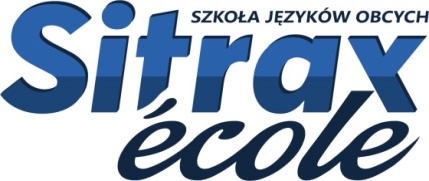 KARTA ZGŁOSZENIAZobowiązuję się do terminowego opłacania kursu języka ................. według harmonogramu płatności.Okres wypowiedzenia  umowy kursu: po zakończeniu semestru. Zobowiązuję się przestrzegać terminu umowy.……………………….					…………………………..Data i miejsce							PodpisNAZWA KURSUPOZIOM ZAAWANSOWANIAA1  A2  B1  B2  C1  C2 Dni i godziny kursu:Cena: Płatność do 10 dnia każdego miesiąca Wyrażam zgodę na przesyłanie faktury VAT na adres email: …………………………………(płatność przelewem)Chcę odbierać fakturę w biurze szkoły: płatność gotówką płatność przelewemIMIĘNAZWISKODATA I MIEJSCE URODZENIANARODOWOŚĆDOKUMENT TOŻSAMOŚCIPESELADRES ZAMIESZKANIATEL. KONTAKTOWYE-MAILDane do faktury